C.C.A.S. DE MENTON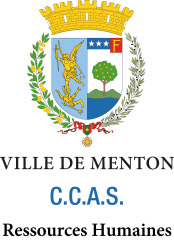 (06500) MENTON ville surclassée 80-150 000 recrute :UN(E) AIDE SOIGNANT(E) AU SEIN DU 
SERVICE SOINS INFIRMIERS A DOMICILESous l’autorité de l’infirmière du service, vous serez chargé(e) de réaliser des soins d’hygiène et de nursing dans le respect de la démarche qualité, et de participer à la gestion administrative des dossiers des bénéficiaires.MISSIONS :Réalisation des soins et du suivi des bénéficiaires du service :Réaliser les soins d’hygiène et de nursing Stimuler l’autonomie et surveiller les paramètres physiologiquesAssurer le confort et la sécurité, prévenir les risques (chutes, escarres, déshydratation)Respecter les protocoles et les fiches d’instructionRepérer les signes d’isolement ou de maltraitanceAlerter en cas de situation inhabituelleParticipation à la gestion administrative du serviceCompléter les dossiers de soins des bénéficiaires à domicile dans le cadre de la continuité des soins Transmettre les observations et informations utiles pour assurer la continuité des soinsS’informer des transmissions, du suivi et des résultats des actions mises en placeParticiper au projet personnalisé du bénéficiaire et à son réajustementParticipation à la vie de l’établissementRendre compte de son activitéParticiper aux réunions de servicePROFIL :Diplôme d’aide-soignant obligatoirePermis BExpérience souhaitée dans un poste similaire Travailler en équipe et en réseauConnaitre la règlementation en matière d’hygiène et de sécurité au travailConnaitre les grandes dispositions règlementaires en faveur des personnes âgées/handicapées et les orientations en matière de gérontologieConnaitre le référentiel AFNOR « Services aux personnes à domicile »Candidatures à adresser 
avec lettre de motivation, CV avec photo, copie des diplômes, à Monsieur le Président, - 17 rue de la République – 06500 MENTONTél : 04.92.10.50.00           Site internet : www.menton.fr           E. mail : mairie@ville-menton.fr